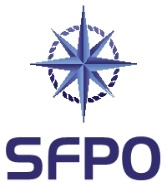 www.sfpo.se				Göteborg den 25 maj 2021				registrator@naturvardsverket.se Samråd om åtgärdsprogram för Finlands havsförvaltningsplan 2022 – 2027 med strategisk miljökonsekvensbeskrivning (NV-00947-21)Sveriges Fiskares PO (SFPO) företräder cirka 250 fiskefartyg som är verksamma inom det demersala fisket. Våra medlemmar bedriver fiske på naturens och förvaltarens villkor. Vi har medlemmar längs hela den svenska kusten, från Strömstad till Kalix. SFPO står för ett långsiktigt hållbart fiske och våra medlemmar är bland de bästa när det handlar om skonsamhet, selektivitet och kvalité. SFPO tackar för möjligheten att få lämna synpunkter i rubricerat samråd.Miljöministeriet i Finland har underrättat Sverige om förslag till ett nytt åtgärdsprogram för Finlands havsförvaltningsplan 2022 – 2027. Åtgärdsprogrammet är en del av den havsplanering som föreskrivs i direktiv 2008/56 EG. Planen omfattar Finlands territorialvatten och ekonomiska zon, förutom havsområdet som hör till det autonoma Åland. Åtgärdsprogrammet är en del av Finlands marina strategi. Åtgärdsprogrammet innehåller en miljörapport som en del i den strategiska miljöbedömningen och ett kapitel om gränsöverskridande konsekvenser av nya åtgärder. SFPO har tagit del av förslag till åtgärdsplan för Finlands havsförvaltningsplan 2022 – 2027 och vi vill framföra följande synpunkter: ● SFPO välkomnar de ytterligare åtgärderna för att minska näringsbelastningen från land.● Skrivningarna om torsk i Östersjön (s. 80) saknar en koppling till den explosionsartade tillväxten av säl i området och dess negativa effekter på torskbeståndet (parasitspridning och predation).  ● SFPO har med förvåning tagit del av uppgifterna rörande jakt på gråsäl och att antalet jagade gråsälar endast uppgår till 300 – 600 individer per år. Likt situationen i Sverige torde det föreligga ett påtagligt mycket större avskjutningsbehov. Den alltför rika sälförekomsten är ett hot mot den biologiska mångfalden och härutöver är det etiskt fel att låta beståndet av säl växa till sig ohämmat, vi befarar att konsekvensen härav blir en naturens självreglering.  Vad gäller pelagiskt fiske hänvisar SFPO till synpunkter från SPF PO. SVERIGES FISKARES POPeter Ronelöv Olsson			Fredrik LindbergOrdförande				Ombudsman